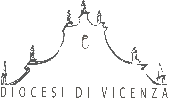 Ufficio Diocesano per la LiturgiaXI. PER QUANTI SOFFRONO A CAUSA DELLA GUERRAPreghiamo per quanti in ogni parte del mondo soffrono a causa della guerra. Il Signore Dio, che non ci tratta secondo i nostri peccati, ma secondo la sua misericordia, accarezzi con la sua mano paterna quanti soffrono e fuggono sotto il pericolo delle bombe e sono costretti a lasciare le loro case e il loro Paese. Preghiera in silenzio; poi il sacerdote dice:Dio dei nostri Padri,Signore della pace e della vita, Padre di tutti,tu, nell’annuncio dell’Angelo a Maria hai recato agli uominila buona notizia della riconciliazione tra il Cielo e la terra,veglia sui destini del mondo, liberaci dall’orrore della guerra e dirigi i passi dell’uomo sulla via della pace. Per Cristo nostro Signore.